ПРОЕКТвнесен Главой Тутаевского муниципального районаД.Р.Юнусовым________________________                                                                                                              (подпись)«_____»______________ 20___г.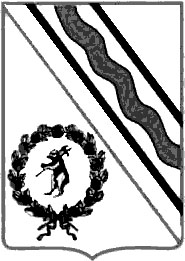 Муниципальный СоветТутаевского муниципального районаРЕШЕНИЕот __________________   № ______-пг. ТутаевО внесении изменений в Решение Муниципального Совета Тутаевского муниципального района от 11.10.2018 №34-п «Об образовании постоянных комиссий Муниципального Совета Тутаевского муниципального района и признании утратившим силу Решения Муниципального Совета Тутаевского муниципального района от 26.10.2017 №6-п «Об образовании постоянных комиссий Муниципального Совета Тутаевского муниципального района шестого созыва»»В соответствии со ст. 27 Устава Тутаевского муниципального района, Регламентом Муниципального Совета Тутаевского муниципального района Ярославской области, утвержденным решением Муниципального Совета Тутаевского муниципального района от 30.08.2018 № 28-п, на основании письменного заявления депутата Муниципального Совета Тутаевского муниципального района Муниципальный Совет Тутаевского муниципального районарешил:1. Внести в  Решение Муниципального Совета Тутаевского муниципального района от  11.10.2018  №34-п «Об образовании постоянных комиссий Муниципального Совета Тутаевского муниципального района и признании утратившим силу Решения Муниципального Совета Тутаевского муниципального района от 26.10.2017 №6-п «Об образовании постоянных комиссий Муниципального Совета Тутаевского муниципального района шестого созыва»»  (далее по тексту Решения) следующие изменения:           1.1. Пункт 1 Решения изложить в следующей редакции:«1.Образовать следующие постоянные комиссии Муниципального Совета Тутаевского муниципального района:- постоянная комиссия Муниципального Совета Тутаевского муниципального района по экономической политике и вопросам местного самоуправления в составе:Анисимова Татьяна Петровна,Асрян Армен Размикович
Даменцев Евгений Евгеньевич,Кулаков Павел Николаевич,
Пазухин Евгений Сергеевич;- постоянная комиссия Муниципального Совета Тутаевского муниципального района по бюджету, финансам и налоговой политике в составе:Анисимова Татьяна Петровна,
Архиповский Михаил Владимирович,Асрян Армен Размикович,
Ванюшкин Михаил Анатольевич,
Васильев Григорий Сергеевич,
Васильев Николай Васильевич,
Ершов Сергей Юрьевич,
Куликов Андрей Иванович,Крутикова Ирина Владимировна,Коврижко Алексей Валерьевич,
Пазухин Евгений Сергеевич,
Романюк Анатолий Иванович,Кудрявцев Дмитрий Павлович;- постоянная комиссия Муниципального Совета Тутаевского муниципального района по социальной политике в составе:Архиповский Михаил Владимирович,Гриневич Татьяна Владимировна,
Даменцев Евгений Евгеньевич,
Коровин Юрий Юрьевич,Крутикова Ирина Владимировна,
Кудрявцев Дмитрий Павлович;- постоянная комиссия Муниципального Совета Тутаевского муниципального района по вопросам жилищно-коммунального хозяйства в составе:
Васильев Николай Васильевич,Гриневич Татьяна Владимировна,Добрынин Алексей Сергеевич,
Коровин Юрий Юрьевич,
Куликов Андрей Иванович,
Коврижко Алексей Валерьевич,Кулаков Павел Николаевич.2. Контроль за исполнением настоящего решения возложить на Председателя Муниципального Совета Тутаевского муниципального района  Ванюшкина М.А.3. Опубликовать настоящее решение в Тутаевской массовой муниципальной газете «Берега».4.  Настоящее решение вступает в силу со дня его принятия.Председатель Муниципального СоветаТутаевского муниципального района				М.А.Ванюшкин ЛИСТ СОГЛАСОВАНИЯ к проекту РешенияЭлектронная копия сдана                                    ___________ «____» _________2020 годаСпециальные отметки (НПА/ПА) _______________Рассылка:Должность, Ф.И.О.,исполнителя и согласующих лицДата и время получения документаДата и время согласования (отказа в согласовании)Личная подпись, расшифровка (с пометкой «Согласовано», «Отказ в согласовании»)ЗамечанияИсполнитель:Начальник орг отдела АПУ АТМРН.Н.БыченковаСогласовано:Начальник юридического отдела АПУ АТМРВ.В. КонновУправляющий делами АТМР С.В. Балясникова